ToThe EditorJournal of the Serbian Chemical Society - J. Serb. Chem. Soc.Sub: Submission of Manuscript for the favour of consideration of publication in your esteemed journalDear Sir/MadamEnclosed herewith please find a Manuscript for the favour of consideration of publication in your esteemed journal. The manuscript reports a molecular electron density theory study for synthesis of a biologically active isoxazolidine derivative by 32CA reaction.I, Dr. Nivedita Acharjee hereby warranty the following:Manuscript entitled," Understanding the regio- and diastereoselective synthesis of a potent antinociceptive isoxazolidine from C-(pyridin-3-yl)-N-phenyl nitrone in the light of molecular electron density theory" submitted to the Journal of the Serbian Chemical Society, for review is original, has been written by me and has not been published elsewhere; The manuscript is currently not being considered for publication by any other journal and will not be submitted for such a review while under review by the Journal; the manuscript contains no libellous or other unlawful statements and does not contain any materials that violate any personal or proprietary rights of any other person or entity. I hereby suggest the names of two potential reviewers for the manuscript:Reviewer 1: Radomir Jasin´ski  Institute of Organic Chemistry and Technology, Cracow University of Technology, Cracow, Poland ; e-mail: radomir@chemia.pk.edu.plReviewer 2: Luis. R. DomingoDepartment of Organic Chemistry, University of Valencia, Dr.Moliner 50, Burjassot, E-46100 Valencia, Spain; Contact: domingo@utopia.uv.esThanking YouYours sincerely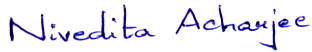 Dr. Nivedita Acharjee (Corresponding & sole Author)Department of Chemistry, Durgapur Government College,Jawahar Lal Nehru Rd, Durgapur, Dist: Paschim Burdwan, Pin Code: 713214, West BengalE-mail: nivchem@gmail.com; nivedita_acharjee@rediffmail.comPh. no: +919474150273 (M)